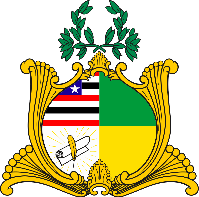  ESTADO DO MARANHÃOASSEMBLEIA LEGISLATIVAGABINETE DO DEPUTADO ESTADUAL DR. YGLÉSIOREQUERIMENTO N°               /2023Senhora Presidente,Na forma do que dispõe o Regimento Interno desta Assembleia, requeiro a V. Exa.  que, após ouvido o Plenário, seja determinado que tramite em regime de urgência o Projeto de Resolução Legislativa número 59/2023, de minha autoria, o qual dispõe sobre a concessão de medalha Manuel Beckman ao Senhor Allan Quadros Garcês. Assembleia Legislativa do Estado do Maranhão, em 11 de setembro de 2023.DR. YGLÉSIODEPUTADO ESTADUAL